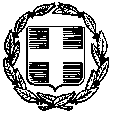 ΔΕΛΤΙΟ ΤΥΠΟΥΘέμα: Το Συνέδριο της Π.Δ.Ε. Θεσσαλίας – Νοέμβριος 2021Με αφορμή την εκδήλωση ενδιαφέροντος και την κατάθεση σχετικών αιτημάτων αναφορικά με τη συμμετοχή στο Συνέδριο που διοργανώνει η Περιφερειακή Διεύθυνση Πρωτοβάθμιας και Δευτεροβάθμιας Εκπαίδευσης Θεσσαλίας στις 19, 20 και 21 Νοεμβρίου 2021 στη Λάρισα με θέμα: «Από το 1821 ως τη Θεσσαλία, μια επανάσταση δρόμος: δάνεια και κληρονομιές»,σας ενημερώνουμε ότι  μπορείτε να υποβάλετε περίληψη για εισήγηση μέχρι την Τρίτη 20/07/2021, σύμφωνα με όσα ορίζονται στην πρόσκληση του Συνεδρίου https://pdethess1821.sites.sch.gr/?page_id=293. Για περισσότερες πληροφορίες επισκεφθείτε τον ιστότοπο των δράσεων της ΠΔΕ Θεσσαλίας στον παρακάτω σύνδεσμο: https://pdethess1821.sites.sch.gr/?page_id=87#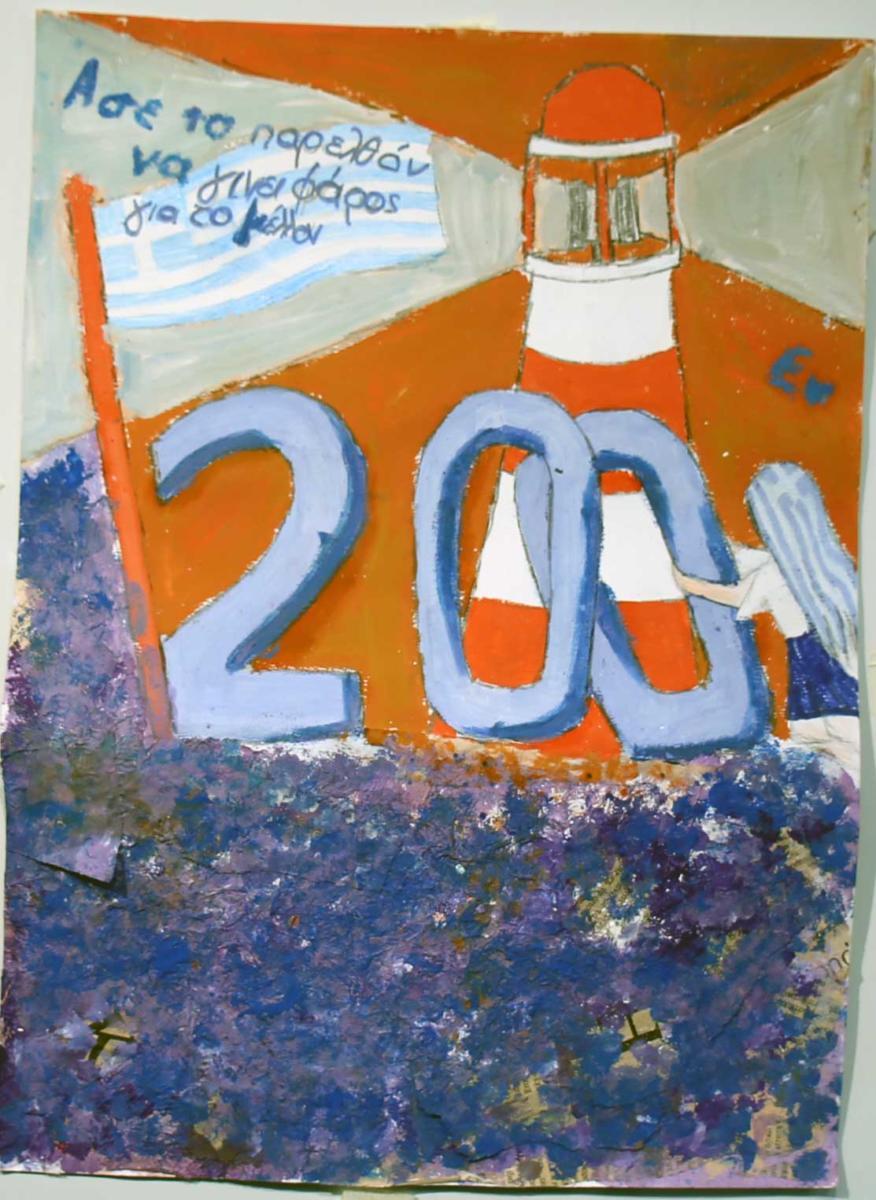 Έργο από τον Μαθητικό Διαγωνισμό Αφίσας-Λογότυπου της ΠΔΕ Θεσσαλίας «200 Χρόνια παρελθόν· πόρος για το μέλλον»  Εκπαιδευτήρια Μπακογιάννη-Α’ ΛυκείουΟ Περιφερειακός Δ/ντής Α/θμιας &Β/θμιας Εκπ/σης ΘεσσαλίαςΔρ. Γεώργιος Δοδοντσάκης 